Publicado en Barcelona el 07/02/2019 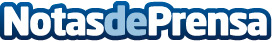 Ya se pueden ganar $25.000 en el concurso de fotografía más grande del mundoLa comunidad global de AGORA images busca la mejor foto del mundo en el concurso de fotografía AGORA Awards 2019, que será premiada con 25 mil dólares (22 mil euros)Datos de contacto:Sidonie Geis684114141Nota de prensa publicada en: https://www.notasdeprensa.es/ya-se-pueden-ganar-25-000-en-el-concurso-de Categorias: Internacional Fotografía Artes Visuales Sociedad Entretenimiento E-Commerce Dispositivos móviles Premios http://www.notasdeprensa.es